Ласковое воспитание 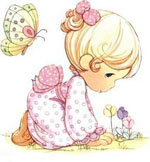 В настоящее время ученые доказали необходимость ласкового воспитания. Взрослея, становясь самостоятельным, человек несет в себе заряд родительской любви и внимания. По мере роста маленького человечка родителям необходимо следить, чтобы эмоциональный «резервуар» ребенка не опустошался. Чем он полнее, тем лучше развивается ребенок, тем легче его воспитывать.Из чего состоит ласковое воспитаниеКонтакт глаз – любящий взгляд родителей, готовность отреагировать на плач, смех, любое движение малыша. Ребенок нуждается в таком контакте с самого рождения.Физический контакт – ребенок никогда не перерастет потребность в физическом контакте, меняется только форма его проявления. Младенец нуждается в поглаживании, в нежных объятиях; дошкольник любит как поцелуи, объятия, так и шумные игры.Пристальное внимание – позволяет почувствовать малышу, что он самый важный человечек в мире. Хотя бы 5-10 минут в день родители должны посвящать своему ребенку и только ему, забыв про свои «взрослые» дела.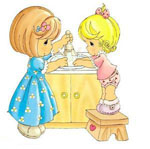 Хорошего воспитания легче добиться,когда ребенок чувствует, что его искренне любяти принимают таким, какой он есть.